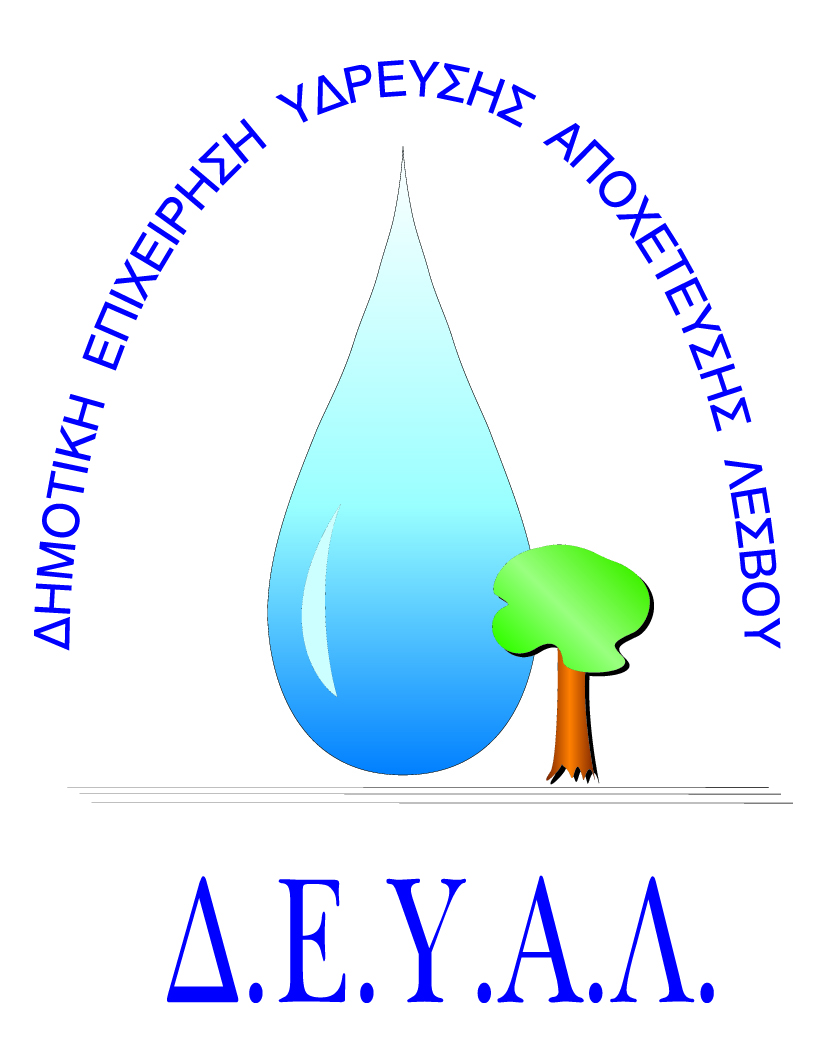 ΔΗΜΟΤΙΚΗ ΕΠΙΧΕΙΡΗΣΗ             ΥΔΡΕΥΣΗΣ ΑΠΟΧΕΤΕΥΣΗΣ                ΛΕΣΒΟΥTΜΗΜΑ ΠΡΟΜΗΘΕΙΩΝ                                                                   Αρμόδιος: Πολυχρόνης Γιάννης					Τηλ. &Fax: 2251041966Email:promithion@deyamyt.gr			ΤΕΧΝΙΚΗ ΠΕΡΙΓΡΑΦΗΑ/ΑΤΕΧΝΙΚΗ ΠΕΡΙΓΡΑΦΗ/ΠΡΟΔΙΑΓΡΑΦEΣ1Κουτί στεγανό πολυεστερικό διαστάσεων 350mmΧ500mmΧ195mm IP65, 5 ενδεικτικές λυχνίες (3 παρουσίας τάσης, 1 λειτουργίας και 1 έλλειψης στάθμης), γενικό διακόπτη 3Χ40C, θερμομαγνητικό διακόπτη 13-18Α, ρελέ ισχύος 15kw, επιτηρητή τάσεως και διαδοχής φάσεων ΡΤ431, ελεγκτή στάθμης υγρών ΡΤ414, χρονικό καθυστέρησης κατά την εκκίνηση 1-15min ΡΤ424, διακόπτη επιλογής λειτουργίας 1-0-2 (1 αυτόματο-0-2 χειρ/το), αναμονή για τη σύνδεση φλοτεροδιακόπτη και μια αναμονή για τη σύνδεση χλωριοτήρα, 1 αναμονή με ασφάλεια 16Α  για φωτισμό